  Montana National Register
  Sign Program Application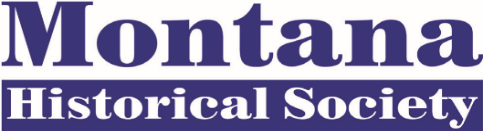 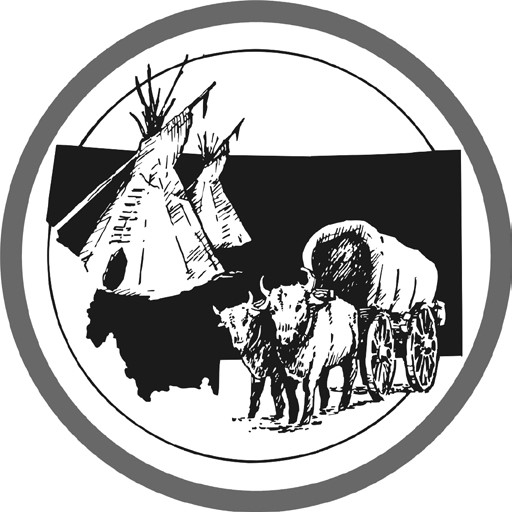 Name of owner/applicant 	Mailing address	City/State/Zip	Phone/Email	
(Unless left blank, we will use this email address to send your sign text for review. We will not share your email address.)Street address for UPS delivery (if different)	Historic Property InformationHistoric name of property or district name (if known)	Address of property	City/town/county	
Please indicate type of plaque:Type A ____ Individual or District Listing, $55 Type B ____ Contributing Property within a District, $35 (one 13"x16")Special Type C ____ Contributing Property within a District, $35 (two 8"x12" panels, wall mount only)Mounting type (for A or B plaques)Freestanding     Wall mount __If you checked freestanding, you will be charged an additional $7 for the bracket attachment.I authorize the Montana Historical Society to develop the text of an interpretive marker for the identified National Register of Historic Places property. I agree to install the sign outdoors and to care for it once it is in place. I understand that in the event of a change in ownership, the sign is to remain with the property.   Signature of applicant and date___ I wish to make a tax-deductible donation in addition to the cost of my sign.Send your completed and signed application to:
Martha Kohl, National Register Sign Program
Montana Historical Society
PO Box 201201
Helena, MT 59620-1201Do not send payment with your application. 

Questions? Call 406-444-1687 
Email: christine.brown@mt.gov